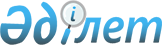 О признании утратившим силу приказа Министра транспорта и коммуникаций Республики Казахстан от 8 июля 2005 года № 234-I "Об утверждении Правил осуществления капитаном порта надзора за судами в целях обеспечения безопасности судоходства, организации и регулирования деятельности в порту"Приказ Министра транспорта и коммуникаций Республики Казахстан от 28 февраля 2011 года № 97      В соответствии со статьей 27 Закона Республики Казахстан от 24 марта 1998 года "О нормативных правовых актах", ПРИКАЗЫВАЮ:



      1. Признать утратившим силу приказ Министра транспорта и коммуникаций Республики Казахстан от 8 июля 2005 года № 234-I "Об утверждении Правил осуществления капитаном порта надзора за судами в целях обеспечения безопасности судоходства, организации и регулирования деятельности в порту" (зарегистрированный в Реестре государственной регистрации нормативных правовых актов за № 3758, опубликованный в "Юридической газете" от 8 сентября 2005 года № 164 (898).



      2. Юридическому департаменту Министерства транспорта и коммуникаций Республики Казахстан (А. Искакбеков) в недельный срок направить в установленном порядке копию настоящего приказа в Министерство юстиции Республики Казахстан.



      3. Контроль за исполнением настоящего приказа возложить на вице-министра транспорта и коммуникаций Республики Казахстан Дюсембаева Е.С.



      4. Настоящий приказ вступает в силу со дня подписания.      Министр                                    А. Кусаинов
					© 2012. РГП на ПХВ «Институт законодательства и правовой информации Республики Казахстан» Министерства юстиции Республики Казахстан
				